Publicado en Madrid el 27/08/2018 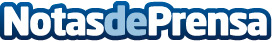 DHL Express logra la instalación número 300 con la certificación TAPADHL Express Birmingham (UK) obtiene la certificación TAPA "A", convirtiéndose así en la instalación número 300 certificada TAPA en la red global de DHL Express. DHL Express en España contará con 9 instalaciones certificadas a finales de año
Datos de contacto:Noelia Perlacia915191005Nota de prensa publicada en: https://www.notasdeprensa.es/dhl-express-logra-la-instalacion-numero-300 Categorias: Internacional Nacional Logística Consumo http://www.notasdeprensa.es